Föreningspapper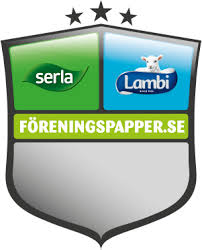 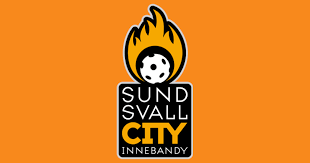 Var med och stöd Sundsvalls City IBCToalett & hushållspapperLag: Sundsvall City P08 Svart Namn: Olle Rylander LagledareTelefon: 072-7247194Leverans: Måndagen 2/11 - 2020  kl: 18-21        Måndagen 25/1 - 2021 kl 18-21        Måndagen 26/4 - 2020 kl: 18-21Betalningsvillkor: Swish 123 582 12 69Ditt namn & spelarens namnLeveransadressPostnummer /ortE:postTelefonnummerAntal säckLambi toa210 krAntal säckLambi hh190krAntal säckSerla toa195 krAntal säckSerla hh180 krOlle Rylander / Sigge Rylander Vallgatan 20 85460 Sundsvall Rylle75@hotmail.com072724719422